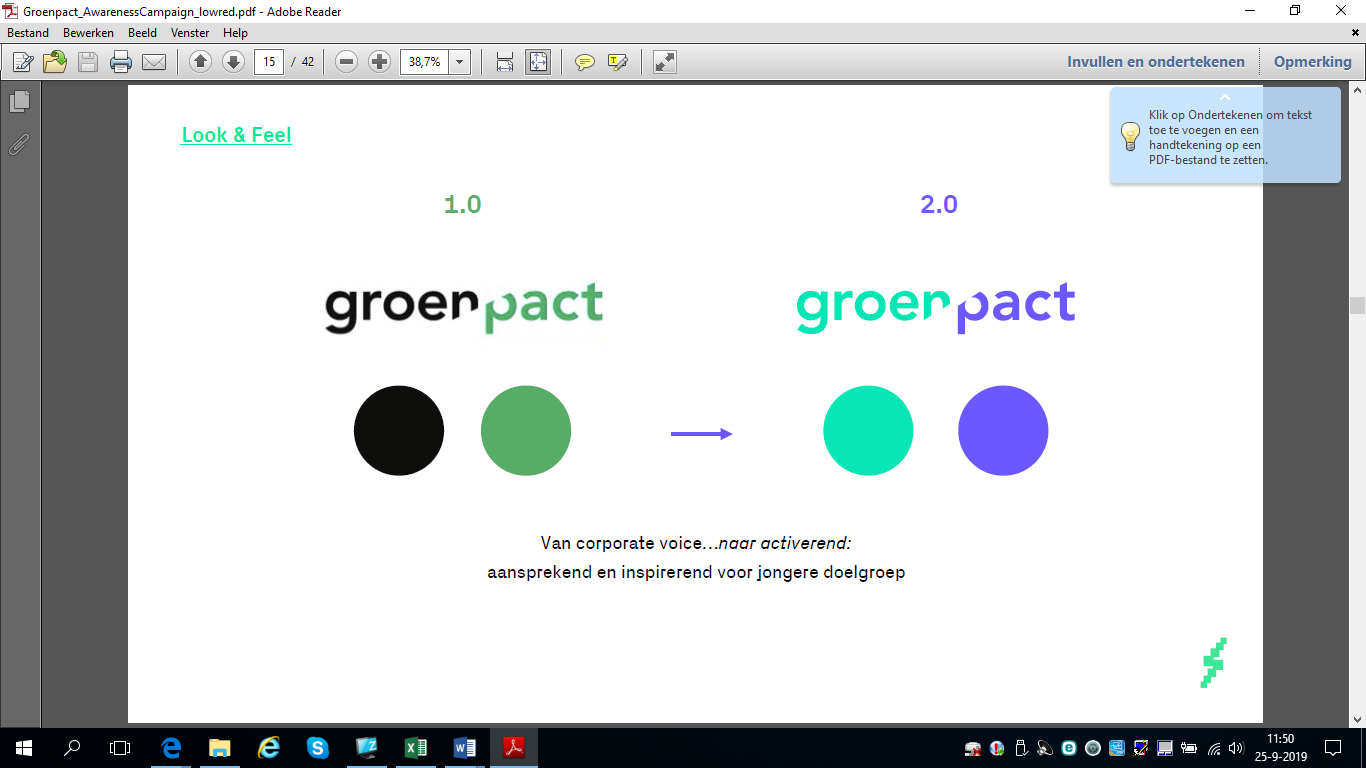 Bijlage 1 	Aanvraagformulier voucher versnellingsprogramma internationalisering (versie januari 2024)1             SAMENVATTENDE INFORMATIE VOUCHER AANVRAAG LandBetrokken onderwijsinstellingen / organisaties / bedrijvenPenvoerder / ‘Lead partner’ (aanvragende onderwijsinstelling)Aangevraagd budgetDatum start en eind van het voucherprojectBeoogd resultaat van het voucherproject: welke ‘kans’ willen jullie verzilveren?  2             ALGEMENE GEGEVENS AANVRAGER Penvoerder / ‘Lead partner’ (aanvragende, publiek gefinancierde onderwijsinstelling, lid Groenpact)Penvoerder / ‘Lead partner’ (aanvragende, publiek gefinancierde onderwijsinstelling, lid Groenpact)Naam instellingPostadresPostcode, plaatsTitel voucherproject Titel voucherproject Titel aanvraag voucher / projectCollege van Bestuur (of gemachtigd door)College van Bestuur (of gemachtigd door) CvB	 Gemandateerde functie:AchternaamVoorletter (s)Tussenvoegsel (s)HandtekeningDatumFinanciële informatieFinanciële informatieKvK nummerOrganisatie vorm (BV / Stichting)IBAN t.b.v. storting subsidieTen name vanBetalingsreferentieContactpersoon voor het project Contactpersoon voor het project AchternaamVoorletter(s)Tussenvoegsel(s)TitelFunctieTelefoonnummerE-mailadresHandtekeningDatumLiaison officer – lid coördinatieteam Groenpact versnellingsprogramma internationalisering / coördinator internationalisering, vanuit de ‘Lead partner’ / aanvragende, publiek gefinancierde onderwijsinstelling, lid Groenpact.Liaison officer – lid coördinatieteam Groenpact versnellingsprogramma internationalisering / coördinator internationalisering, vanuit de ‘Lead partner’ / aanvragende, publiek gefinancierde onderwijsinstelling, lid Groenpact.AchternaamVoorletter(s)Tussenvoegsel(s)TitelFunctieTelefoonnummerE-mailadresHandtekeningDatum3            OVERIGE BETROKKENEN AANVRAGERS (1)Organisatie gegevens Organisatie gegevens Naam organisatiePostadresPostcode, plaatsKvK - nummerOrganisatievorm (BV / Stichting)Type organisatie(max. 1) Publiek bekostigde onderwijsinstelling, lid Groenpact Publiek bekostigde onderwijsinstelling, geen lid Groenpact  Privaat bekostigde onderwijsinstelling  Bedrijf / private onderneming  Koepel- of brancheorganisatie                    Beroepsvereniging     Overig (toelichten s.v.p.): Contactpersoon voor het project Contactpersoon voor het project AchternaamVoorletter(s)Tussenvoegsel(s)FunctieTelefoonnummerE-mailadresHandtekeningDatum3        OVERIGE BETROKKEN AANVRAGERS (2)Organisatie gegevens Organisatie gegevens Naam organisatiePostadresPostcode, plaatsKvK - nummerOrganisatievorm (BV / Stichting)Type organisatie(max. 1) Publiek bekostigde onderwijsinstelling, lid Groenpact Publiek bekostigde onderwijsinstelling, geen lid Groenpact  Privaat bekostigde onderwijsinstelling  Bedrijf / private onderneming  Koepel- of brancheorganisatie                    Beroepsvereniging     Overig (toelichten s.v.p.): Contactpersoon voor het project Contactpersoon voor het project AchternaamVoorletter(s)Tussenvoegsel(s)FunctieTelefoonnummerE-mailadresHandtekeningDatum3        OVERIGE BETROKKEN AANVRAGERS (3)Organisatie gegevens Organisatie gegevens Naam organisatiePostadresPostcode, plaatsKvK - nummerOrganisatievorm (BV / Stichting)Type organisatie(max. 1) Publiek bekostigde onderwijsinstelling, lid Groenpact Publiek bekostigde onderwijsinstelling, geen lid Groenpact  Privaat bekostigde onderwijsinstelling  Bedrijf / private onderneming  Koepel- of brancheorganisatie                    Beroepsvereniging     Overig (toelichten s.v.p.): Contactpersoon voor het project Contactpersoon voor het project AchternaamVoorletter(s)Tussenvoegsel(s)FunctieTelefoonnummerE-mailadresHandtekeningDatum3        OVERIGE BETROKKEN AANVRAGERS (4)Organisatie gegevens Organisatie gegevens Naam organisatiePostadresPostcode, plaatsKvK - nummerOrganisatievorm (BV / Stichting)Type organisatie(max. 1) Publiek bekostigde onderwijsinstelling, lid Groenpact Publiek bekostigde onderwijsinstelling, geen lid Groenpact  Privaat bekostigde onderwijsinstelling  Bedrijf / private onderneming  Koepel- of brancheorganisatie                    Beroepsvereniging     Overig (toelichten s.v.p.): Contactpersoon voor het project Contactpersoon voor het project AchternaamVoorletter(s)Tussenvoegsel(s)FunctieTelefoonnummerE-mailadresHandtekeningDatum3        OVERIGE BETROKKEN AANVRAGERS (5)Organisatie gegevens Organisatie gegevens Naam organisatiePostadresPostcode, plaatsKvK - nummerOrganisatievorm (BV / Stichting)Type organisatie(max. 1) Publiek bekostigde onderwijsinstelling, lid Groenpact Publiek bekostigde onderwijsinstelling, geen lid Groenpact  Privaat bekostigde onderwijsinstelling  Bedrijf / private onderneming  Koepel- of brancheorganisatie                    Beroepsvereniging     Overig (toelichten s.v.p.): Contactpersoon voor het project Contactpersoon voor het project AchternaamVoorletter(s)Tussenvoegsel(s)FunctieTelefoonnummerE-mailadresHandtekeningDatum4          TOELICHTING VOUCHER AANVRAAGInhoudelijke toelichting beoogde inzet en resultaten voucher Inhoudelijke toelichting beoogde inzet en resultaten voucher Beschrijf de kans in het buitenland die jullie willen benutten via dit voucherproject?Hoe sluit deze kans aan bij de doelstellingen van het vouchersysteem (samenwerking tussen Nederlandse kennisinstellingen, topsectoren / bedrijfsleven en de overheid te bevorderen, om zo bij te dragen aan een sterkere positionering en zichtbaarheid in het betrokken land en een gezamenlijke deelname aan internationale projecten en partnerschappen)?Wat is de bijdrage van het voucherproject / te verzilveren kans aan een (of meerdere) missies van de Kennis en Innovatie Agenda (KIA) Landbouw, Water, Voedsel: 1. Natuur; 2. Land-en tuinbouw; 3. Gebiedsinrichting en water; 4. Voedsel; 5. Noordzee en grote wateren; 6. Veilige delta; of sleuteltechnologieën. Zie ook: Wegwijzer-KIA-Landbouw-Water-Voedsel.pdf (kia-landbouwwatervoedsel.nl).In hoeverre sluit de kans / inzet van het voucherproject aan op een bestaand netwerk, initiatief, convenant, programma in / met het betrokken land?	Op welke wijze wordt de aanvraag (formeel) ondersteund door derden, zoals de Landbouwraad / landbouwattachés / onderwijs-en wetenschapsattachés in het betreffende land, Nederlandse ambassade en / of ‘lokale’ partijen?   Welke concrete activiteit(en) gaan jullie uitvoeren binnen het voucherproject? (SMART-formulering)Welke resultaten (outputs) beogen jullie te bereiken met deze activiteiten?(SMART-formulering)Wat is de beoogde follow-up van het voucherproject? M.a.w. hoe gaan jullie verder na afloop? Wat is de verdeling van taken en expertises voor de verschillende consortium partners, in relatie tot de geplande activiteiten?Op welke wijze wordt er een eigen bijdrage ingezet bij het verzilveren van de kans / uitvoeren van activiteiten binnen het voucherproject? Beschrijf concreet de in-cash en in-kind bijdragen vanuit de verschillende consortium partners, ook in relatie tot de begroting. 